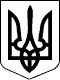 У К Р А Ї Н АСАМГОРОДОЦЬКА СІЛЬСЬКА РАДАВІННИЦЬКОЇ ОБЛАСТІ= сесія 8 скликання===  2021 року                                                                село СамгородокР І Ш Е Н Н Я №  / = - 8Про затвердження  технічної документації із землеустрою щодо встановлення (відновлення) меж земельних ділянок в натурі (на місцевості) та передачу земельних ділянок у власність гр. Новіковій Н.М.  Розглянувши  технічну документацію із землеустрою щодо встановлення (відновлення)  меж земельних ділянок в натурі (на місцевості) гр. Новікової Наталії Миколаївни, що проживає в селі Михайлин  пров. Садовий, буд. 6, кв. 1  Вінницької області, керуючись ст. ст. 12, 117, 118, 121, 122, 126, 186 Земельного кодексу України, ст. 55 Закону України «Про землеустрій», ч.1 п.34 ст. 26 Закону України «Про місцеве самоврядування в Україні», сесія Самгородоцької сільської ради                                                    В И Р І Ш И Л А :Затвердити технічну документацію із землеустрою щодо встановлення (відновлення) меж земельних ділянок в натурі (на місцевості), гр. Новіковій Наталії Миколаївні для ведення особистого селянського господарства площею 0,6666 га, в с. Михайлин  пров. Садовий, Вінницької області та для ведення особистого селянського господарства площею 0,4204 га, в Михайлин  пров. Садовий, Вінницької областіПередати гр. Новіковій Наталії Миколаївні у приватну власність 1,0870 га земель, в тому числі 0,6666 га для ведення особистого селянського господарства в с. Михайлин  пров. Садовий кадастровий номер 0521485000:01:001:0246 та для ведення особистого селянського господарства в с.. Михайлин  пров. Садовий, кадастровий номер 052148500:01:001:0247Зобов’язати гр. Новікову Наталію Миколаївну здійснити державну реєстрацію права приватної власності на земельні ділянки у встановленому законодавством порядку. Контроль за  виконанням  рішення покласти на постійну комісію з питань земельних відносин, природокористування, планування території, будівництва, архітектури, охорони пам’яток, історичного середовища та благоустрою.                         Сільський голова:                                  С. Я. Лановик